 МДОУ «Детский сад №42»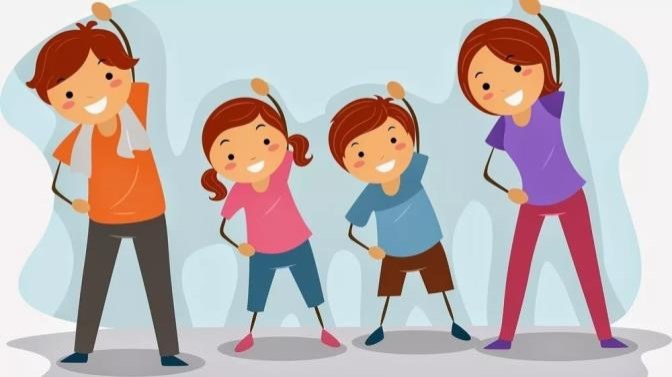 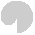 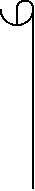 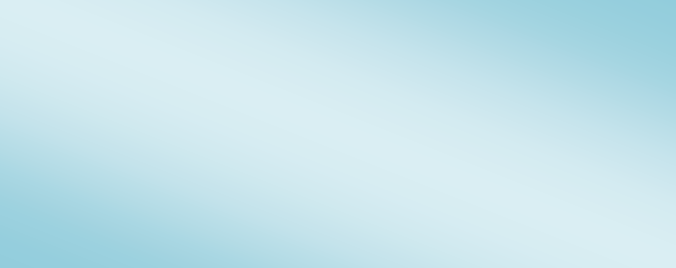 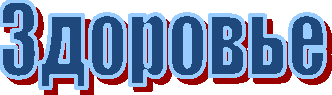 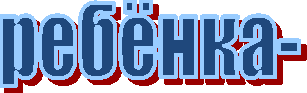 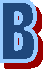 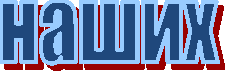 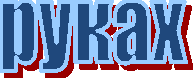 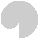 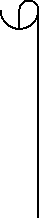 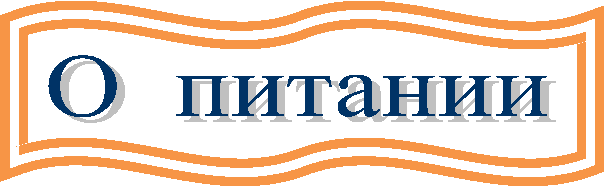 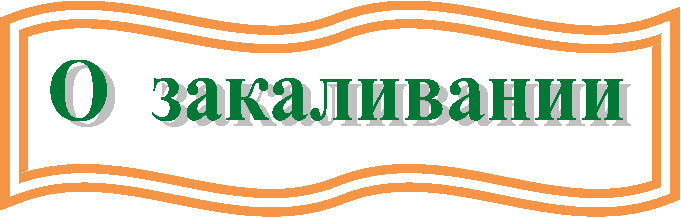 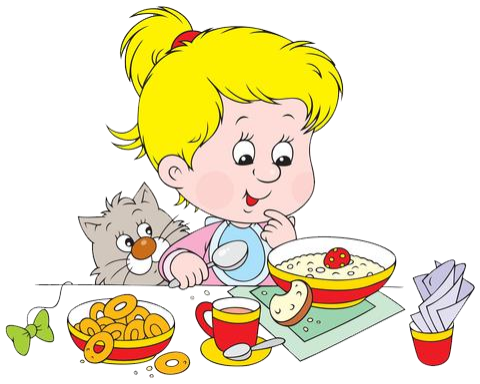 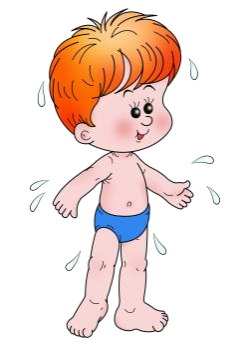 Советы родителям	Приёмы закаливания		Старайтесь давать детям больше сырых овощей, фруктов и ягод. Чаще готовьте салаты. Наиболее богаты витамином С, каротином и фолиевой кислотой – жёлто-зелёные и оранжево-жёлтые овощи и фрукты. Полезно есть хлеб не свежий, а подсушенный.	Избегайте жарить пищу на масле, особенно повторно. Не покупайте пончики, пирожки их жарят в многократно использованном масле, а это канцерогены (вызывают образование злокачественных опухолей).	Вкусные, а главное, полезны – тушенные овощи.	Чем меньше времени варятся овощи и каши, тем больше витаминов сохраняется в них. Замачивайте крупы с вечера, чтобы они быстрее варились.	Не заставляйте есть, если он не хочет. Организм ребенка лучше знает, надо есть или нет. потребность в еде у всех разная.	Соблюдайте режим питания. Перерыв между приемами пищи должен составлять неболее 3–4 часов и не менее полутора часов.1. Обширное умывание.Открыть кран с водой, намочить правую ладошку и провести ею от кончиков пальцев до локтя левой руки. Намочить обе ладошки, положить их сзади на шею и провести ими одновременно к подбородку. Намочить обе ладошки и умыть лицо. 2.Ходьба по мокрым дорожкам.Для проведения процедуры одна дорожка намачивается, вторая остается сухой. Дети топают несколько секунд по мокрой дорожке. Затем прыгают на сухую и тщательно вытирают стопы.3. Обливание ног.В тазу вода, ребенок встает в нее, выходит и насухо вытирает ноги. По мере привыкания он может немного постоять в воде.4. Влажное обтирание.Необходимо 4 комплекта варежек. Они шьются из старых махровых полотенец. Взрослый или ребенок надевает на одну руку влажную варежку, на другую-сухую и растирает	ребенка.5. Ходьба босиком. Вначале детей приучаютнекоторое время ходить по ковру или паласу. Затем дети ходят босиком.6. Сон без маечек.Разработано инструктором по физической культуреГромовой Натальей Владимировной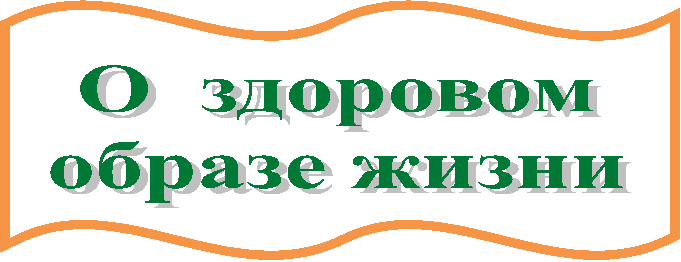 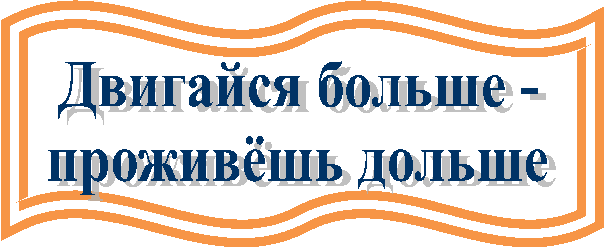 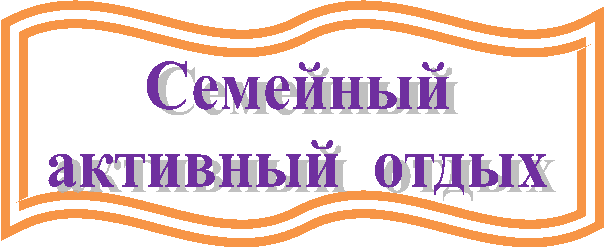 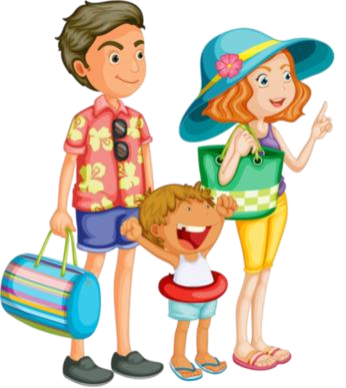 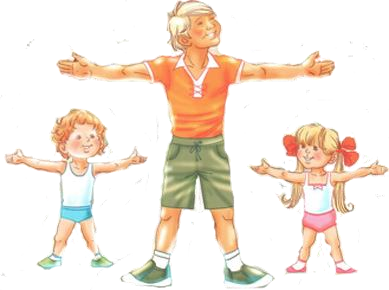 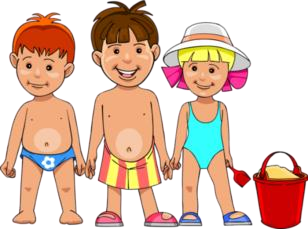 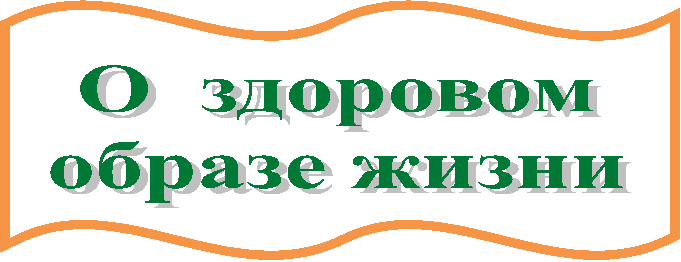 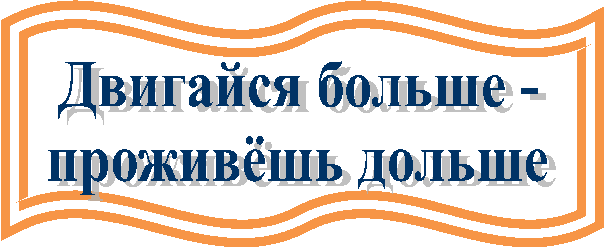 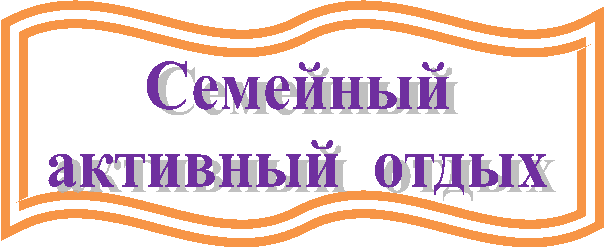 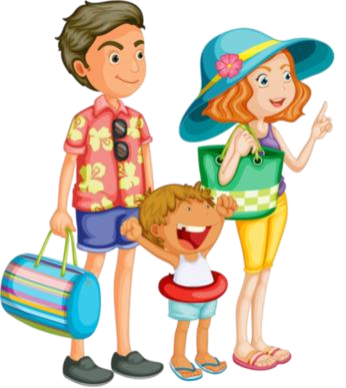 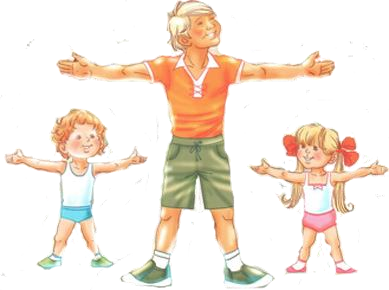 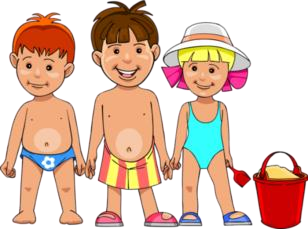 «Движение – это жизнь!» Любые родители мечтают о том, чтобы их дети были сильными и здоровыми. По – этому они активно их просвещают: «Сделай зарядку!», «Не ешь много сладкого!», а сами сидят на диване, с чашкой чая и пирожным в руке! Они совершенно забывают о том, что мышление дошкольника наглядно – образное. Проще говоря, ребенок устроен так: делаю и живу так, как делают мои родители. Просвещение хорошо, НО главное – подавать собственный пример. Начните с утренней зарядки! Замените поездку на транспорте (если не слишком далеко и позволяет погода) на ежедневные пешие прогулки, а по дороге придумайте веселые упражнения для ребенка – скачи как зайчик, крутись как юла, пройди спиной вперед и т. п. - и весело и полезно! Чаще участвуйте в физкультурно-спортивных мероприятиях, они сплачивают семью, приносят много радости. Тогда вы заложите здоровый фундамент, который позволит вашему ребёнку прожить долгую и здоровую жизнь.Формируя здоровый образ жизни ребёнка, семья должна привить ребёнку следующие знания, навыки и умения:- знание частей тела и внутренних органов, их расположение и роль в жизнедеятельности организма человека;- умение измерять рост, массу тела, определять частоту своего пульса и дыхания;- понимание значения ЗОЖ для личного здоровья, хорошего самочувствия, успехов; - знание правил личной гигиены, гигиены одежды, обуви;- умение правильно строить режим дня и выполнять его;- знание основных правил рационального питания с учётом возраста;- понимание значения двигательной активности для развития здорового организма;- знание правил сохранения здоровья от различных заболеваний.Проведение совместного семейного отдыха благотворно воздействуют на детей и их родителей. Родители совместно с детьми могут:1. В зимнее время – совершать лыжные прогулки с детьми, кататься на коньках, на санках, совершать пешие прогулки в ближайший лес, парк, лепить во дворе снежные крепости, фигуры.2. В весеннее и осеннее время – брать детей с собой в однодневные туристические походы, совершать совместный отдых на море, на даче, организовывать совместные дворовые затеи с подвижными играми.3. В летнее время – загорать, плавать, устраивать шумные, подвижные игры на улице.4. Устраивать совместные семейные чтения о здоровом образе жизни. Например,  А.Барто «Девочка чумазая», С. Михалкова «Про девочку, которая плохо кушала», С. Михалкова «Про мимозу»